INVITATIONS / INVITACIONES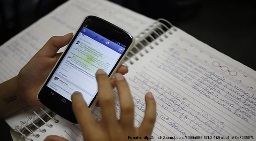 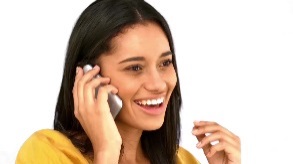 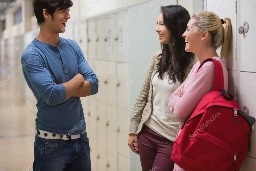 ¿Te gustaría .................................. conmigo?		¿Te apetece …………………………. conmigo?¿Quieres .......................................conmigo?		¿Puedes ……………………………………. conmigo?ASK ABOUT DETAILS / PREGUNTA DETALLES¿Cuándo?	  El lunes/martes, etc……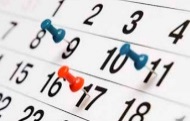 ¿Con quién?	 Con María, conmigo, con……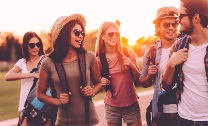 ¿A qué hora?  A la(s) ……….. de la mañana / de la tarde / de la noche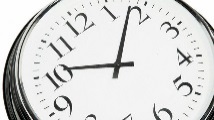 ¿Dónde?  En el/la ……………….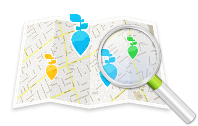  ACCEPT THE INVITATION	/ ACEPTAR LA INVITACIÓN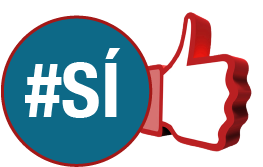 Sí puedo, muchas gracias. ¡Qué buena idea! ¡Genial! REFUSE THE INVITATION  / RECHAZAR LA INVITACIÓN    		Lo siento, no puedo, tengo que ………………   estudiartrabajar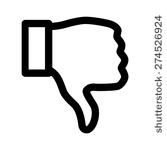 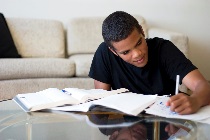 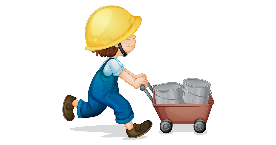 	Lo siento, estoy …………….    ocupado/a  cansado/a   enfermo/a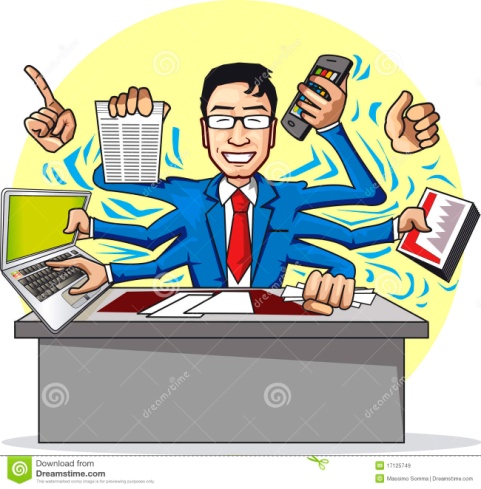 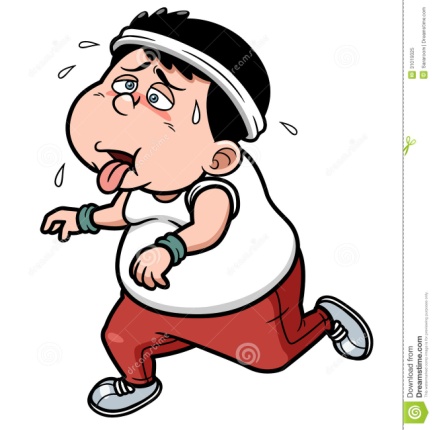 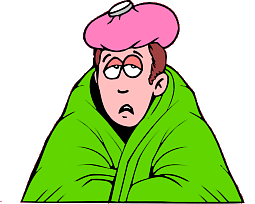 	Me gustaría, pero no puedo, voy a ……………….. con mi familia. EJEMPLO DE DIÁLOGO DE INVITACIONES  (DECIR QUE NO)A: Hola, …………………………………… ¿Cómo estás?B: Hola, ………………… Bien, gracias ¿y tú?A: Muy bien. ¿Te gustaría ir a escalar conmigo?B: ¿Cuándo vas a escalar?A: El sábado.B: ¿Con quién vas a escalar?A: Con Antonio.B: ¿A qué hora?A: A las diez de la mañana.B: ¿Dónde?A: En la montaña.B: Lo siento, pero no puedo. Tengo que estudiar.A: No importa, hasta luego.B: ¡Chao!EJEMPLO DE DIÁLOGO DE INVITACIONES  (ACEPTAR)A: Hola, …………………………………… ¿Cómo estás?B: Hola, ………………… Bien, gracias ¿y tú?A: Muy bien. ¿Te gustaría ir a levantar pesas conmigo?B: ¿Cuándo vas a levantar pesas?A: El sábado.B: ¿Con quién vas a levantar pesas?A: Con María y con Lucía.B: ¿A qué hora?A: A las seis de la tarde.B: ¿Dónde?A: En el gimnasio.B: ¡Qué buena idea!A: Nos vemos, hasta luego.B: ¡Chao!